НАРУШЕНИЯ КИСЛОТНО- ЩЕЛОЧНОГО РАВНОВЕСИЯПоказатели кислотно-щелочного равновесияПоказатели КЩР подразделяют на основные и дополнительные (табл. 13-1).•  Основные показатели. Оценку КЩР и его сдвигов в клинической практике проводят с учётом нормальных диапазонов его основных показателей: pH, pCO2, стандартного бикарбоната плазмы крови, буферных оснований и избытка оснований капиллярной крови.•  Дополнительные показатели. С целью выяснения причины и механизма развития негазовых форм нарушений КЩР определяют ряд дополнительных показателей крови (КТ, МК) и мочи (титруемая кислотность - ТК и аммиак).Таблица 13-1. Показатели кислотно-щелочного равновесияОкончание табл. 13-1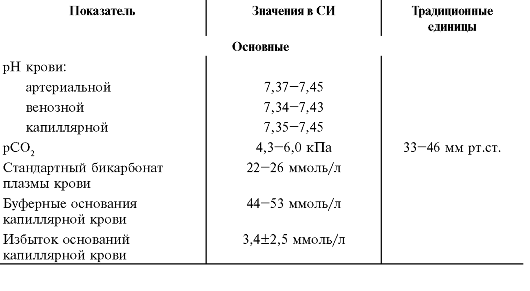 Механизмы регуляции кислотно-щелочного равновесияВ норме в организме образуется почти в 20 раз больше кислых продуктов, чем щелочных. В связи с этим доминируют системы, обеспечивающие нейтрализацию, экскрецию и секрецию избытка соединений с кислыми свойствами. К этим системам относятся химические буферные системы и физиологические механизмы регуляции КЩР.ХИМИЧЕСКИЕ БУФЕРНЫЕ СИСТЕМЫХимические буферные системы представлены, в основном, бикарбонатным, фосфатным, белковым и гемоглобиновым буферами. Буферные системы начинают действовать сразу же при увеличении или снижении [H+] и способны устранить умеренные сдвиги КЩР в течение 10-40 с. Ёмкость и эффективность буферных систем крови весьма высока (табл. 13-2).Таблица 13-2. Относительная ёмкость буферов крови (в %)Принцип действия химических буферных систем заключается в трансформации сильных кислот и сильных оснований в слабые. Гидрокарбонатная буферная система - основной буфер крови и межклеточной жидкости. Гидрокарбонатный буфер внеклеточной жидкости состоит из смеси угольной кислоты - H2CO3 и гидрокарбоната натрия - NaHCO3. В клетках в состав соли угольной кислоты входят калий и магний. Гидрокарбонатный буфер - система открытого типа, она ассоциирована с функцией внешнего дыхания и почек (табл. 13-3).Таблица 13-3. Начальные сдвиги и компенсаторные реакции при нарушениях кислотно-щелочного равновесияФосфатная буферная система играет существенную роль в регуляции КЩР внутри клеток, особенно - канальцев почек. Это обусловлено более высокой концентрацией фосфатов в клетках по сравнению с внеклеточной жидкостью. Фосфатный буфер состоит из двух компонентов: щелочного - (Na2HPO4) и кислого - (NaH2PO4). Белковая буферная система - главный внутриклеточный буфер. На его долю приходится примерно три четверти буферной ёмкости внутриклеточной жидкости. Компонентами белкового буфера являются слабодиссоциирующий белок с кислыми свойствами (белок-COOH) и соли сильного основания (белок-COONa).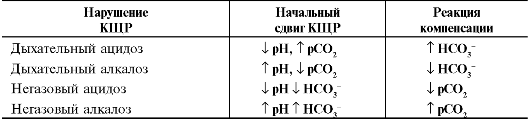 Гемоглобиновая буферная система - наиболее ёмкий буфер крови. Гемоглобиновый буфер состоит из кислого компонента - оксигенированного HbO2 и основного - неоксигенированного Hb. Карбонаты костной ткани функционируют как депо для буферных систем организма. В костях содержится большое количество солей угольной кислоты: карбонаты кальция, натрия, калия и др. При быстром увеличении содержания кислот (например, при острой сердечной, дыхательной или почечной недостаточности; шоке, коме и других состояниях) костная ткань может обеспечивать до 30-40% буферной ёмкости.ФИЗИОЛОГИЧЕСКИЕ МЕХАНИЗМЫНаряду с мощными и быстродействующими химическими системами в организме функционируют органные механизмы компенсации и устранения сдвигов КЩР. Для их реализации и достижения необходимого эффекта требуется больше времени - от нескольких минут до нескольких часов. К наиболее эффективным физиологическим механизмам регуляции КЩР относят процессы, протекающие в лёгких, почках, печени и ЖКТ.Лёгкие обеспечивают устранение или уменьшение сдвигов КЩР путём изменения объёма альвеолярной вентиляции. Почки способствуют устранению сдвигов КЩР крови с помощью ацидогенеза, аммониогенеза, секреции фосфатов и К+,Na+-обменно-го механизма, которые сопряжены с образованием гидрокарбоната и поступлением его в плазму крови.Печень играет существенную роль в компенсации сдвигов КЩР. В ней протекают, помимо общих для всего организма, специфические реакции метаболизма, участвующие в регуляции КЩР:♦ Синтез белков крови, входящих в белковую буферную систему.♦ Образование аммиака, способного нейтрализовать кислоты как в самих гепатоцитах, так и в плазме крови и в межклеточной жидкости.♦ Синтез глюкозы из «кислых» неуглеводных веществ - аминокислот, глицерина, лактата, пирувата.♦ Выведение из организма нелетучих кислот - глюкуроновой и серной при детоксикации продуктов метаболизма и ксенобиотиков.♦ Экскреция в кишечник кислых и основных соединений с жёл- чью.Желудок участвует в коррекции сдвигов КЩР, главным образом, путём изменения секреции соляной кислоты: при защелачивании жидких сред организма этот процесс тормозится, а при закислении - усиливается.Кишечник способствует уменьшению сдвигов КЩР посредством нескольких механизмов.♦ Секреции кишечного сока, содержащего большое количество гидрокарбоната. При этом в плазму крови поступает H+.♦ Изменении количества всасываемой жидкости, что способствует нормализации водного и электролитного баланса в клетках и биологических жидкостях.♦ Реабсорбции компонентов буферных систем (Na+, K+, Ca2+, Cl-, HCO3).ТИПОВЫЕ ФОРМЫ НАРУШЕНИЙ КИСЛОТНОЩЕЛОЧНОГО РАВНОВЕСИЯРасстройства КЩР дифференцируют по нескольким критериям (табл. 13-4).Таблица 13-4. Виды нарушений кислотно-щелочного равновесияОкончание табл. 13-4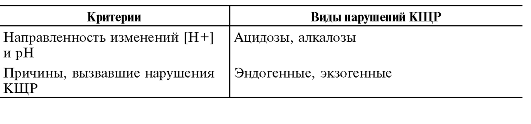 Ацидоз и алкалоз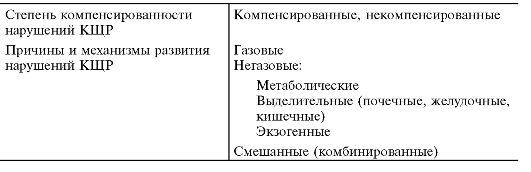 Ацидоз - типовая форма нарушения КЩР, характеризующаяся относительным или абсолютным избытком в организме кислот.В крови при ацидозе происходит абсолютное или относительное повышение [H+] и уменьшение pH ниже нормы (условно - ниже нейтральной величины pH, принимаемой за 7,39).Алкалоз - типовая форма нарушения КЩР, характеризующаяся относительным или абсолютным избытком в организме оснований.В крови при алкалозе отмечается абсолютное или относительное снижение [H+] и увеличение pH (условно - выше нейтральной величины pH, принимаемой за 7,39).Компенсированные и некомпенсированные нарушения КЩРОпределяющим параметром степени компенсированности нарушений КЩР является величина pH.•  Компенсированными сдвигами КЩР считают такие, при которых pH крови не отклоняется за пределы диапазона нормы: 7,35-7,45. За «нейтральную» величину условно принимают 7,39. При компенсированных формах нарушений КЩР изменяется абсолютная концентрация компонентов гидрокарбонатной буферной системы. Однако, соотношение [H2CO3]/[NaHCO3] сохраняется 20/1.♦ При pH 7,38-7,35 - компенсированный ацидоз.♦ При pH 7,40-7,45 - компенсированный алкалоз.•  Некомпенсированными нарушениями КЩР называют такие, при которых pH крови выходит за диапазон нормы. Некомпенсированные ацидозы и алкалозы характеризуются значительными отклонениями как абсолютной концентрации H2CO3 и NaHCO3, так и их соотношения.♦ При pH 7,34 и ниже - некомпенсированный ацидоз.♦ При pH 7,46 и выше - некомпенсированный алкалоз.Газовые расстройства кислотно-щелочного равновесияГазовые (респираторные) расстройства КЩР характеризуются первичным изменением содержания в организме CO2 и, как следствие, - концентрации угольной кислоты в соотношении: [HCO3-]/[H2CO3]. Угольная кислота диссоциирует с образованием H+. При газовом ацидозе концентрация угольной кислоты увеличивается, при газовом алкалозе - уменьшается.Респираторный ацидоз характеризуется снижением pH крови и гиперкапнией (повышением рСО2 крови более 40 мм рт.ст.). Причина: гиповентиляция лёгких (например, при спазме бронхиол или обтурации дыхательных путей).Респираторный алкалоз характеризуется увеличением pH крови и гипокапнией (уровень рСО2 крови 35 мм рт.ст. и менее). Причина: гипервентиляция лёгких (например, при проведении ИВЛ).Негазовые нарушения кислотно-щелочного равновесияНегазовые (нереспираторные) нарушения КЩР характеризуются первичным изменением содержания гидрокарбоната в соотношении: [HCO3-]/[H2CO3]. При негазовых ацидозах концентрация гидрокарбонатов уменьшается, а при негазовых алкалозах - увеличивается.Выделяют три группы негазовых расстройств КЩР: метаболические, выделительные и экзогенные (табл. 13-4).МЕТАБОЛИЧЕСКИЕ РАССТРОЙСТВА КЩРМетаболический ацидоз - одна из наиболее частых форм нарушения КЩР.Причины метаболического ацидоза.♦ Нарушения метаболизма, приводящие к накоплению избытка нелетучих кислот и других веществ с кислыми свойствами (например, при сердечной недостаточности, большинстве типов гипоксии).♦ Недостаточность буферных систем и физиологических механизмов по нейтрализации и выведению избытка нелетучих кислот из организма (например, при печёночной или почечной недостаточности, гипопротеинемии).Метаболический алкалоз характеризуется повышением pH крови и увеличением концентрации бикарбоната в результате расстройств обмена ионов Na+, Ca2+ и К+.•  Причины♦ Гиперальдостеронизм приводит к гипернатриемии и гипокалиемии.♦ Гипофункция паращитовидных желёз сопровождается гипокальциемией и гиперфосфатемией.•  Механизмы развития♦ Избыточная секреция эпителием канальцев почек в первичную мочу H+ и К+, а также реабсорбция Na+ из первичной мочи в кровь (вследствие изменения активности Na+,К+-АТФазы под влиянием альдостерона).♦ Накопление в клетках H+ с развитием внутриклеточного ацидоза.♦ Задержка в клетках Na+ и гипергидратация клеток в связи с гиперосмией.ВЫДЕЛИТЕЛЬНЫЕ РАССТРОЙСТВА КЩРВыделительные расстройства КЩР являются результатом нарушения выделения из организма кислот либо оснований.Выделительные ацидозыРазличают три вида выделительных ацидозов.•  Почечный выделительный ацидоз (накопление в организме кислот, потеря оснований) возникает вследствие почечной недостаточности, интоксикации сульфаниламидами, гипоксии ткани почек.•  Кишечный выделительный ацидоз (потеря организмом оснований) развивается вследствие диареи, фистулы или открытой раны тонкого кишечника.•  Гиперсаливационный выделительный ацидоз (потеря организмом оснований) связан со стоматитами, токсикозом беременных, гельминтозами, отравлением никотином или препаратами ртути.Выделительные алкалозыСуществует три вида выделительных алкалозов.•  Желудочный выделительный алкалоз развивается вследствие потери организмом HCl при рвоте желудочным содержимым (например, при токсикозе беременных, пилороспазме, пилоростенозе, кишечной непроходимости) или отсасывании его через зонд.•  Почечные (ренальные) выделительные алкалозы обусловлены выведением из организма Na+ и задержкой гидрокарбоната почками.♦ Торможение реабсорбции Na+ и воды под влиянием диуретиков (например, фуросемида) приводит к выведению из организма Na+, а вместе с ним и Cl- в повышенном количестве, а содержание щелочных анионов гидрокарбоната в плазме крови возрастает.♦ Наличие в клубочковом фильтрате почек плохо реабсорбируемых ионов (анионов нитрата, сульфата, продуктов метаболизма пенициллина). Накопление плохо реабсорбируемых анионов в первичной моче сопровождается усилением экскреции почками К+ и H+ и реабсорбции HCO3-.•  Кишечный (энтеральный) выделительный алкалоз развивается вследствие повышенного выделения из организма К+ кишечником (например, при злоупотреблении слабительными), что стимулирует транспорт в клетки H+ из межклеточной жидкости и плазмы крови, где развивается алкалоз.ЭКЗОГЕННЫЕ РАССТРОЙСТВА КЩРЭти расстройства КЩР развиваются в результате попадания в организм экзогенных агентов с кислыми или основными свойствами.Экзогенный ацидозЭкзогенный ацидоз является следствием поступления в организм соединений с кислыми свойствами.•  Причины:♦ Приём растворов нелетучих кислот (например, соляной, серной, азотной) по ошибке, либо с целью отравления.♦ Продолжительное употребление продуктов питания и питья, содержащих большое количество кислот (например, лимонной, яблочной, соляной, салициловой).♦ Применение ЛС, содержащих кислоты или их соли (например, ацетилсалициловой кислоты).♦ Трансфузия препаратов донорской крови, консервированной лимоннокислым натрием.•  Механизмы развития:♦ Диссоциация экзогенных кислот и их солей ведёт к увеличению концентрации H+ в организме и быстрому истощению буферных систем.♦ Нарушения обмена веществ под влиянием экзогенных кислот сопровождаются накоплением эндогенных кислых метаболитов.♦ Повреждение печени и почек потенцирует степень ацидоза.Экзогенный алкалозЭкзогенный алкалоз - сравнительно редкое нарушение КЩР - является, как правило, следствием попадания в организм избытка гидрокарбоната либо щелочей.•  Причины:♦ Введение в течение короткого времени избытка HCO3--содержащих растворов (например, при коррекции лактатацидоза или кетоацидоза у пациентов с СД).♦ Продолжительное использование продуктов питания и питья, содержащих большое количество щелочей. Наблюдается у пациентов с язвенной болезнью желудка, принимающих в больших количествах щелочные растворы и молоко.•  Механизм развития. Основное звено патогенеза экзогенного алкалоза - увеличение концентрации HCO3- в плазме крови.Смешанные расстройства кислотно-щелочного равновесияВ клинической практике нередко наблюдают комбинацию газовых и негазовых ацидозов или алкалозов одновременно. Примеры подобных состояний:•  Сердечная недостаточность. У пациента может развиться смешанный ацидоз: газовый (в связи с нарушением перфузии альвеол и отёком лёгких) и негазовые: метаболический (в результате циркуляторной гипоксии) и выделительный почечный (обусловленный гипоперфузией почек).•  Травма головного мозга или беременность. Наблюдается смешанный алкалоз: газовый (вызванный гипервентиляцией лёгких) и негазовый: выделительный желудочный (вследствие повторной рвоты желудочным содержимым).Проявления и механизмы компенсации нарушений кислотно-щелочного равновесияПРОЯВЛЕНИЯ РАССТРОЙСТВ КЩРКлиническая картина при нарушениях КЩР зависит, главным образом, от направленности изменений [H+] и pH.Проявления ацидозов♦ Компенсаторное увеличение альвеолярной вентиляции. При тяжёлом ацидозе может регистрироваться глубокое и шумное дыхание - периодическое дыхание Куссмауля.♦ Нарастающее угнетение нервной системы и ВНД, что проявляется сонливостью, заторможённостью, сопором или комой (например, при кетоацидозе у пациентов с СД).♦ Снижение кровотока в мозге, миокарде и почках. Это усугубляет нарушение функций нервной системы, сердца, а также обусловливает олигурию (уменьшение диуреза).♦ Дисбаланс ионов вследствие активации компенсаторных механизмов: увеличение содержания ионов К+ в межклеточной жидкости, гиперкалиемия, гиперфосфатемия, гипохлоремия.♦ Гиперосмолярный и отёчный синдромы.Проявления алкалозов♦ Недостаточность центрального и органно-тканевого кровотока.♦ Нарушение микрогемоциркуляции, вплоть до признаков капилляро-трофической недостаточности.♦ Гипоксия вследствие недостаточности кровообращения и увеличения сродства Hb к кислороду.♦ Гипокалиемия в связи с транспортом K+ из межклеточной жидкости в клетки в обмен на H+.♦ Ухудшение нервно-мышечной возбудимости, проявляющееся мышечной слабостью, нарушением перистальтики желудка и кишечника. Указанные расстройства, а также нарушения ритма сердца являются, в основном, результатом гипокалиемии.МЕХАНИЗМЫ КОМПЕНСАЦИИ НАРУШЕНИЙ КЩР Механизмы компенсации ацидоза направлены на нейтрализацию избытка H+. Выделяют срочные и долговременные механизмы компенсации.•  Срочные механизмы: активация клеточных и внеклеточных буферов, Cl-HCO3-антипорта эритроцитов, увеличение альвеолярной вентиляции.•  Долговременные механизмы реализуются почками и печенью, буферами костной ткани, обкладочными клетками желудка.Механизмы компенсации алкалоза обеспечивают: 1) снижение в плазме крови и в других биологических жидкостях концентрации HCO3- и 2) повышение pCO2 и, как следствие, - концентрации H2CO3. Однако, механизмы устранения алкалозов значительно менее эффективны, чем ацидозов.•  Срочные механизмы устранения алкалоза.♦ Клеточные механизмы компенсации. Наибольшее значение среди них имеет активация реакций метаболизма с образованием нелетучих органических кислот.♦ Внеклеточные буферные системы не имеют существенного значения в устранении алкалоза.♦ Снижение объёма альвеолярной вентиляции. В связи с этим повышается pCO2, концентрация угольной кислоты и образующегося при её диссоциации H+.•  Долговременные механизмы компенсации алкалоза. Они реализуются при участии почек: в них происходит выведение из организма избытка HCO3-.Принципы устранения расстройств кислотно-щелочного равновесияЛечебные мероприятия при коррекции нарушений КЩР базируются на этиотропном, патогенетическом и симптоматическом принципах.Респираторный ацидозГлавная цель: уменьшение степени или ликвидация дыхательной недостаточности.•  Этиотропный принцип направлен на устранение причин ацидоза: гиповентиляции или гипоперфузии лёгких, а также сниженной диффузионной способности аэрогематического барьера. При острой дыхательной недостаточности эти мероприятия могут полностью ликвидировать ацидоз.•  Патогенетическое лечение имеет целью устранение повышенного уровня CO2 в крови и других биологических жидкостях организма. Введение содержащих гидрокарбонат буферных растворов с целью устранения хронического респираторного ацидоза неэффективно. Это объясняется тем, что экзогенный HCO3- быстро удаляется из организма почками.•  Симптоматическое лечение имеет целью устранение неприятных и тягостных ощущений, усугубляющих состояние пациента: головной боли, аритмий сердца, психомоторного перевозбуждения, избыточной потливости и других.Респираторный алкалозЦель: устранение дефицита CO2 в организме.•  Этиотропное лечение осуществляется путём ликвидации причины гипервентиляции лёгких.•  Патогенетическое лечение направлено на нормализацию содержания углекислого газа в организме. С этой целью проводят ряд мероприятий.♦ Дыхание газовыми смесями с повышенным парциальным содержанием CO2.♦ Коррекция водно-электролитного обмена с помощью буферных растворов, состав которых зависит от конкретных расстройств обмена ионов и воды у данного пациента.•  Симптоматический принцип направлен на устранение симптомов, отягощающих состояние пациента: судорог, сердечной недостаточности, артериальной гипотензии и других.Негазовые ацидозыОсновная цель: уменьшение содержания в организме избытка кислот и восстановление нормального содержания HCO3-.•  Этиотропный принцип подразумевает ликвидацию причины развития негазового ацидоза.•  Патогенетическое лечение направлено на нормализацию содержания в жидких средах организма HCO3-.•  Симптоматическое лечение направлено на ликвидацию головной боли, нарушений нервно-мышечной проводимости и мышечного тонуса, расстройств ритма сердца, функций ЖКТ и других симптомов.Негазовые алкалозыГлавная цель: восстановление нормального уровня соединений с щелочными свойствами, прежде всего - гидрокарбонатов.•  Этиотропный принцип предусматривает устранение причины, вызвавшей алкалоз.•  Патогенетическое лечение направлено на блокаду ключевых звеньев патогенеза негазового алкалоза.♦ Восстановление [H+] в организме.♦ Устранение расстройств электролитного баланса и гиповолемии достигается парентеральным введением растворов, содержащих необходимые ионы: хлорида натрия, хлорида калия, солей кальция.♦ Стимуляция выведения из организма избытка HCO3-. С этой целью используют ингибиторы карбоангидразы (например, диакарб), которые увеличивают экскрецию гидрокарбоната почками. У пациентов с почечной недостаточностью применяют гемодиализ.♦ Ликвидация дефицита в клетках АТФ, креатинфосфата и снижение степени нарушения их энергетического обеспечения.•  Симптоматическое лечение направлено на устранение осложнений алкалоза и уменьшение симптоматики, усугубляющей состояние пациента.ДополнительныеДополнительныеДополнительныеКТ кровиМК кровиТК суточной мочиАммиак суточной мочи5-25 мг/л 0,3-1,3 ммоль/л 20-40 мэкв/сут 10-107 ммоль/сут0,5-2,5 мг% 6-16 мг% 20-40 ммоль/л 30-50 ммоль/лПлазма кровиЭритроцитыГидрокарбонатный Гемоглобиновый Белковый Фосфатный Общая ёмкость357 1431835457